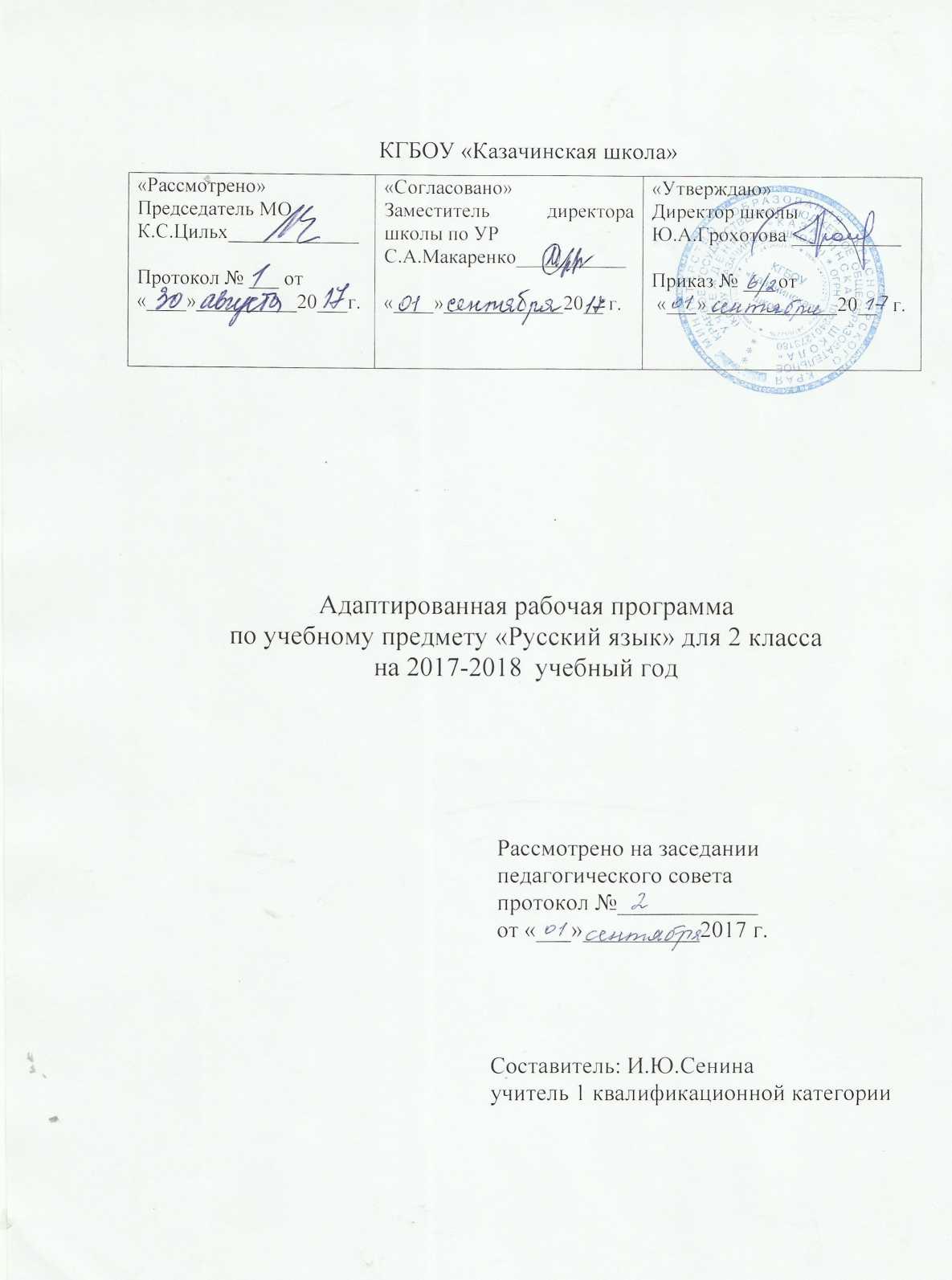 Статус документа  Адаптированная рабочая программа по учебному предмету «Русский язык» составлена в соответствии с требованиями Федерального государственного  стандарта начального общего образования для обучающихся с нарушением интеллекта ( Пр. №1599 вар. 1) на основе «Примерной адаптированной основной общеобразовательной программы образования обучающихся с умственной отсталостью (интеллектуальными нарушениями)»  и ориентирована на учебник: "Русский язык"  2 класс для общеобразовательных   организаций, реализующих адаптированные основные общеобразовательные программы. Э.В.Якубовская, Н.В.Павлова Москва «Просвещение» 2016Структура рабочей программы   Рабочая программа по    учебному предмету «Русский язык»  представляет собой   целостный документ,  включающий следующие элементы:-пояснительная записка;-содержание тем учебного курса;- календарно-тематический план; -система оценивания;Пояснительная записка  Цель программы:  формирование и совершенствование знаний, умений, навыков, владение языком в разных сферах речевого общения.Задачи программы:1.Обучать навыкам грамотного письма и культуры речи.2.Заложить основы для овладения устной и письменной речи.3.Формировать основные орфографические и пунктуационные навыки.4.Развивать познавательную деятельность школьников, способствовать коррекции мышления, их умственному и речевому развитию.5.Воспитывать любовь к родному языку и его изучению, эстетическое отношение к языку и речи.Личностные и предметные результаты освоения учебного предмета «Русский язык»Предметные результатыМинимальный уровень:1.различение гласных и согласных звуков и букв; ударных и безударных согласных звуков; оппозиционных согласных по звонкости-глухости, твердости-мягкости;2. деление слов на слоги для переноса;3. списывание по слогам и целыми словами с рукописного и печатного текста с орфографическим проговариванием;- запись под диктовку слов и коротких предложений (2-4 слова) с изученными орфограммами;4. обозначение мягкости и твердости согласных звуков на письме гласными буквами и буквой Ь (после предварительной отработки);5. дифференциация и подбор слов, обозначающих предметы, действия, признаки;6. составление предложений, восстановление в них нарушенного порядка слов с ориентацией на серию сюжетных картинок;7.выделение из текста предложений на заданную тему;8. участие в обсуждении темы текста и выбора заголовка к нему.Достаточный уровень:1. различение звуков и букв;2. характеристика гласных и согласных звуков с опорой на образец и опорную схему;3. списывание рукописного и печатного текста целыми словами с орфографическим проговариванием;4. запись под диктовку текста, включающего слова с изученными орфограммами слов;5.дифференциация и подбор слов различных категорий по вопросу и грамматическому значению (название предметов, действий и признаков предметов);6. составление и распространение предложений, установление связи между словами с помощью учителя, постановка знаков препинания в конце предложения (точка, вопросительный и восклицательный знак);7.деление текста на предложения;8. выделение темы текста (о чём идет речь), выбор одного заголовка из нескольких, подходящего по смыслу;9.самостоятельная запись 3-4 предложений из составленного текста после его анализа.Личностные результаты1. осознание себя как гражданина России; формирование чувства гордости за свою Родину;2. воспитание уважительного отношения к иному мнению, истории и культуре других народов;3. сформированность адекватных представлений о собственных возможностях, о насущно необходимом жизнеобеспечении;4. овладение начальными навыками адаптации в динамично изменяющемся и развивающемся мире;5.овладение социально-бытовыми навыками, используемыми в повседневной жизни;6. владение навыками коммуникации и принятыми нормами социального взаимодействия;7.способность к осмыслению социального окружения, своего места в нем, принятие соответствующих возрасту ценностей и социальных ролей;8. принятие и освоение социальной роли обучающегося, проявление социально значимых мотивов учебной деятельности;9. сформированность навыков сотрудничества с взрослыми и сверстниками в разных социальных ситуациях;10. воспитание эстетических потребностей, ценностей и чувств;11. развитие этических чувств, проявление доброжелательности, эмоционально-нравственной отзывчивости и взаимопомощи, проявление сопереживания к чувствам других людей;12. сформированность установки на безопасный, здоровый образ жизни, наличие мотивации к творческому труду, работе на результат, бережному отношению к материальным и духовным ценностям;13. проявление готовности к самостоятельной жизни.5.Личностные, метапредметные и предметные результаты освоения учебного предметаПо окончании изучения курса «Русского языка» в начальной школе у выпускников будут сформированы личностные, регулятивные, познавательные и коммуникативные универсальные учебные действия как основа умения учиться.Личностные результаты  будут сформированы:внутренняя позиция школьника на уровне положительного отношения к школе, ориентации на содержательные моменты школьнойдействительности и принятия образца «хорошего ученика»;широкая мотивационная основа учебной деятельности, включающая социальные, учебно  познавательные и внешние мотивы;ориентация на понимание причин успеха в учебной деятельности, в том числе на самоанализ и самоконтроль результата, на анализ соответствия результатов требованиям конкретной задачи, на понимание оценок учителей, товарищей, родителей и других людей;способность к оценке своей учебной деятельности;ориентация в нравственном содержании и смысле как собственных поступков, так и поступков окружающих людей;развитие этических чувств — стыда, вины, совести как регуляторов морального поведения; понимание чувств других людей и сопереживание им;установка на здоровый образ жизни.Выпускник получит возможность для формирования:внутренней позиции обучающегося на уровне положительного отношения к образовательной организации, понимания необходимости учения, выраженного в преобладании учебно  познавательных мотивов и предпочтении социального способа оценки знаний;выраженной устойчивой учебно  познавательной мотивации учения;адекватного понимания причин успешности/неуспешности учебной деятельности;положительной адекватной дифференцированной самооценки на основе критерия успешности реализации социальной роли «хорошего ученика»;установки на здоровый образ жизни и реализации ее в реальном поведении и поступках;осознанных устойчивых эстетических предпочтений и ориентации на искусство как значимую сферу человеческой жизни; эмпатии как осознанного понимания чувств других людей и сопереживания им, выражающихся в поступках, направленных на помощь другим и обеспечение их благополучия.Регулятивные универсальные учебные действия научится:принимать и сохранять учебную задачу;учитывать выделенные учителем ориентиры действия в новом учебном материале в сотрудничестве с учителем;планировать свои действия в соответствии с поставленной задачей и условиями ее реализации, в том числе во внутреннем плане;учитывать установленные правила в планировании и контроле способа решения;оценивать правильность выполнения действия на уровне адекватной ретроспективной оценки соответствия результатов требованиям данной задачи;адекватно воспринимать предложения и оценку учителей, товарищей, родителей и других людей;различать способ и результат действия;вносить необходимые коррективы в действие после его завершения на основе его оценки и учета характера сделанных ошибок, использовать предложения и оценки для создания нового, более совершенного результата, использовать запись в цифровой форме хода и результатов решения задачи, собственной звучащей речи на русском, родном языке. Получит возможность научиться:1.в сотрудничестве с учителем ставить новые учебные задачи;2.преобразовывать практическую задачу в познавательную;3.проявлять познавательную инициативу в учебном сотрудничестве;4.самостоятельно учитывать выделенные учителем ориентиры действия в новом учебном материале;5.осуществлять констатирующий и предвосхищающий контроль по результату и по способу действия, актуальный контроль на уровне произвольного внимания.Познавательные универсальные учебные действия научится:1.проявлять познавательную инициативу в учебном сотрудничестве;2.строить сообщения в устной и письменной форме;3.осуществлять анализ объектов с выделением существенных и несущественных признаков;4.проводить сравнение, сериацию и классификацию по заданным критериям;5.устанавливать причинно  следственные связи в изучаемом круге явлений;6.строить рассуждения в форме связи простых суждений об объекте, его строении, свойствах и связях;7.осуществлять подведение под понятие на основе распознавания объектов, выделения существенных признаков и их синтеза;8.владеть рядом общих приемов решения задач.  получит возможность научиться:1.создавать и преобразовывать модели и схемы для решения заданий;2.осознанно и произвольно строить сообщения в устной и письменной форме;3.осуществлять выбор наиболее эффективных способов решения задач в зависимости от конкретных условий;4.осуществлять синтез как составление целого из частей, самостоятельно достраивая и восполняя недостающие компоненты;5.осуществлять сравнение, сериацию и классификацию, самостоятельно выбирая основания и критерии для указанных логических операций;6.произвольно и осознанно владеть общими приемами решения задач.Коммуникативные универсальные учебные действия  научится:1.адекватно использовать коммуникативные, прежде всего речевые, средства для решения различных коммуникативных задач, строить монологическое высказывание (в том числе сопровождая его аудиовизуальной поддержкой), владеть диалогической формой коммуникации,2.допускать возможность существования у людей различных точек зрения, в том числе не совпадающих с его собственной, и ориентироваться на позицию партнера в общении и взаимодействии;3.учитывать разные мнения и стремиться к координации различных позиций в сотрудничестве;4.формулировать собственное мнение и позицию;5.договариваться и приходить к общему решению в совместной деятельности, в том числе в ситуации столкновения интересов;6.строить понятные для партнера высказывания, учитывающие, что партнер знает и видит, а что нет;7.задавать вопросы;8.контролировать действия партнера;9.адекватно использовать речевые средства для решения различных коммуникативных задач, строить монологическое высказывание, владеть диалогической формой речи.получит возможность научиться:1.учитывать и координировать в сотрудничестве позиции других людей, отличные от собственной;2.учитывать разные мнения и интересы и обосновывать собственную позицию;3.понимать относительность мнений и подходов к решению проблемы;4.аргументировать свою позицию и координировать ее с позициями партнеров в 5.сотрудничестве при выработке общего решения в совместной деятельности;6.продуктивно содействовать разрешению конфликтов на основе учета интересов и позиций всех участников;7.с учетом целей коммуникации достаточно точно, последовательно и полно передавать 8.партнеру необходимую информацию как ориентир для построения действия;9.задавать вопросы, необходимые для организации собственной деятельности и сотрудничества с партнером;10.осуществлять взаимный контроль и оказывать в сотрудничестве необходимую взаимопомощь;11.адекватно использовать речевые средства для эффективного решения разнообразных коммуникативных задач, планирования и регуляции своей деятельности.Предметные результаты включают освоенный обучающимися в процессе изучения данного предмета опыт деятельности по получению нового знания, его преобразованию, применению.В результате изучения русского языка обучающиеся при получении начального общего образования научатся осознавать язык как основное средство человеческого общения и явление национальной культуры, у них начнет формироваться позитивное эмоционально  ценностное отношение к русскому и родному языкам, стремление к их грамотному использованию, русский язык и родной язык станут для учеников основой всего процесса обучения, средством развития их мышления, воображения, интеллектуальных и творческих способностей.  научится:1.различать звуки и буквы;2.характеризовать звуки русского языка: гласные; согласные звонкие и глухие, твердые и мягкие, шипящие и свистящие3.пользоваться русским алфавитом на основе знания последовательности букв в нем для упорядочивания слов и поиска необходимой информации в различных словарях и справочниках.4.различать предложение, словосочетание, слово;5.устанавливать при помощи смысловых вопросов связь между словами в словосочетании и предложении;6.применять правила правописания (в объеме содержания курса);7.определять (уточнять) написание слова по орфографическому словарю учебника;8.осознавать безошибочное письмо как одно из проявлений собственного уровня культуры;9.безошибочно списывать текст объемом 10-15 слов;10.писать под диктовку тексты объемом 10-15 слов в соответствии с изученными правилами правописания;11.проверять собственный и предложенный текст, находить и исправлять орфографические и пунктуационные ошибки.12.соблюдать в повседневной жизни нормы речевого этикета и правила устного общения (умение слышать, реагировать на реплики, поддерживать разговор);13.использовать язык с целью поиска необходимой информации в различных источниках для выполнения учебных заданий;14.выражать собственное мнение и аргументировать его;15.самостоятельно озаглавливать текст.  получит возможность научиться соблюдать нормы русского и родного литературного языка в собственной речи и оценивать соблюдение этих норм в речи собеседников (в объеме представленного в учебнике материала);находить при сомнении в правильности постановки ударения или произношения слова ответ самостоятельно (по словарю учебника) либо обращаться за помощью к учителю, родителям и др.оценивать уместность использования слов в тексте;выбирать слова из ряда предложенных для успешного решения коммуникативной задачи.при работе над ошибками осознавать причины появления ошибки и определять способы действий, помогающие предотвратить ее в последующих письменных работах.анализировать и корректировать тексты с нарушенным порядком предложений, находить в тексте смысловые пропуски;корректировать тексты, в которых допущены нарушения культуры речи. Тематическое планирование рассчитано на 4 час в неделю, что составляет  136 учебных часов в год.  Содержание  тем учебного  курсаКалендарно-тематическое планированиеСистема оцениванияОценка письменных работКонтрольные работы состоят из контрольного списывания, контрольного диктанта, грамматического разбора и могут быть комбинированными (контрольные списывания с различными видами орфографических и грамматических заданий, диктант и грамматический разбор и т. д.) Основные виды контрольных работ в 2 классе — списывания и диктанты.Контрольные диктанты должны содержать по 2-3 орфограммы на каждое правило. Примерный объем текстов контрольных работ 2 классе:10-16 слов.Учету подлежат все слова, в том числе предлоги, союзы, частицы.При небрежном выполнении письменных работ, большом количестве исправлений, искажений в начертании букв и их соединений оценка снижается на один балл, если это не связано с нарушением моторики у детей.Диктанты«5» — работа выполнена без ошибок;«4» — 1-3 ошибки;«3» — 4-5 ошибок;Грамматические задания«5» — безошибочное выполнение всех заданий;«4» — правильно выполнено не менее 3\4 задания;«3» — правильно выполнено не менее 1\2 задания;Контрольные списывания«5» — нет ошибок и исправлений, работа написана аккуратно, в соответствии с требованиями каллиграфии письма;«4» — 1 ошибка и одно исправление;«3» — 2 ошибки и одно исправление;«2» — 3 ошибки и 1 - 2 исправлени ​ Оценка устных ответовУстный опрос учащихся является одним из методов учета знаний, умений и навыков по русскому языку. При оценке устных ответов принимается во внимание: а) правильность ответа по содержанию, свидетельствующая об осознанности усвоения изученного материала; б) полнота ответа; в) умение практически применять свои знания; г) последовательность изложения и речевое оформление ответа.Отметка «5» ставится ученику, если он: обнаруживает понимание материала, может с помощью учителя или самостоятельно обосновать, сформулировать ответ, привести необходимые примеры; допускает единичные ошибки, которые сам исправляет.«4» ставится, если ученик дает ответ, в целом соответствующий требованиям оценки ответа на «5», но допускает неточности в подтверждении правил примерами и исправляет их с помощью учителя; допускает некоторые ошибки в речи; при работе над текстом или разборе предложения допускает 1-2 ошибки, которые исправляет при помощи учителя.«3» ставится, если ученик обнаруживает знание и понимание основных положений данной темы, но излагает материал недостаточно полно и последовательно, допускает ряд ошибок в речи, затрудняется самостоятельно подтвердить правила примерами и делает это с помощью учителя, нуждается в постоянной помощи учителя.«2» ставится, если ученик обнаруживает незнание большой или наиболее существенной части изучаемого материала, допускает ошибки в формулировке правил, искажающие их смысл; в работе с текстом допускает грубые ошибки, не использует помощь учителя.Оценка «1» за устные ответы не ставится.РазделыКол час.Краткое содержание разделаПовторение7Звуки и буквы. Соотношение звука и буквы, различение звуков и букв. Буквы, сходные по начертанию, их различение.Наша речь. Слово, слог как часть слова, предложение, текст.Слова, отличающиеся одним звуком, последовательностью и количеством звуков в слове. Слова со стечением согласных. Составление предложений из двух-трех слов.Звуки и буквы57  Звуки гласные и согласные, их различение. Гласные ударные и безударные. Их различение в двусложных словах. Постановка знака ударения. Слова с гласной э. Слова с буквами и и й, их различение. Слова с гласными и, е, ю, я в начале слова и после гласных. Согласные звонкие и глухие, артикулярно сходные (р — л), свистящие и шипящие, аффрикаты, их различение на слух и в произношении. Написание слов с этими согласными. Согласные твердые и мягкие, их различение на слух и в произношении. Обозначение мягкости согласных буквами и, е, ю, я. Буква ь для обозначения мягкости согласных в конце слова. Практические упражнения в чтении и написании слов с разделительными ь и ъ.Слово44Изучение слов, обозначающих предметы: называние предметов и различение их по вопросам кто? что?; называние одного предмета и нескольких одинаковых предметов (стол — столы; рама — рамы); различение основных частей хорошо знакомых предметов (стул — спинка, сиденье, ножки); сравнение двух предметов и определение признаков различия и сходства (стакан — кружка, кушетка — диван).Умение различать слова по их отношению к родовым категориям (игрушка, одежда, обувь и др.).Большая буква в именах, фамилиях людей, в кличках животных.Изучение слов, обозначающих действия: называние действий предметов по вопросам что делает? что делают? группировка действий по признаку их однородности (кто как голос подает, кто как передвигается);  различение предметов по их действиям (птица летает, а рыба плавает);умение согласовывать слова, обозначающие действия, со словами, обозначающими предметы.Знакомство с предлогом как отдельным словом (в, из, на, у, с). Раздельное написание предлога со словом, к которому он относится (под руководством учителя).Правописание слов с непроверяемыми написаниями в корне, взятых из словаря учебника.Предложение Связная письменная речьПисьмо и чистописание12Практическое знакомство с построением простого предложения:составление предложения по вопросу, картинке, на тему, предложенную учителем; заканчивание начатого предложения (Собака громко...); составление предложения из слов, данных в нужной форме вразбивку; выделение предложения из текста.Написание прописной буквы в начале предложения и точки в конце предложения.Расположение двух-трех коротких предложений в последовательном порядке (по картинкам или после устного разбора с учителем). Составление подписей к серии из двух-трех сюжетных картинок. Правильное использование личных местоимений вместо имени существительного.Совершенствование техники письма. Письмо строчных и прописных букв, соединение их в слова. Выполнение с помощью учителя письменных упражнений по учебнику в соответствии с заданием. Списывание рукописного и печатного текстов по слогам. Проверка слов путем орфографического проговаривания.Письмо под диктовку простых по структуре предложений, состоящих из слов, написание которых не расходится с произношением; списывание слов со вставкой пропущенных букв.Списывание предложений с дополнением пропущенных слов по картинкам.Выписывание слов, начинающихся с определенной буквы, определенного слога и т. д.Составление под руководством учителя из букв разрезной азбуки слов — подписей под предметными рисунками и их запись; составление и запись предложений из трех-четырех данных вразбивку слов. Запись коротких предложений, составленных с помощью учителя в связи с чтением, работой по картинкам и с календарем природы.Устная речьПовторение пройденного за год.16Повторение пройденного за год.Составление простых распространенных предложений по вопросам учителя на основе демонстрируемого действия, по предметным и сюжетным картинкам, на предложенную тему. Правильное употребление форм знакомых слов при ответах на вопросы и составление предложений. Использование предлогов у, к, с и некоторых наречий. Связное высказывание по предложенному плану в виде вопросов (3—4 пункта)№Название  темыКол-во уроковДата Повторение пройденного-7чПредложение1Предложение и его схема1Распространение предложенийСлово. Количество слов в предложении1Составление предложений с данным словом1Контрольное списывание1Дифференцирование звуков и букв. Место звука в слове1Звуки и буквы-57чГласные звуки и буквы1Согласные буквы и звуки1Сходные слова, различающиеся одним звуком1Слова, различающиеся количеством звуком1Слова, отличающиеся последовательностью звуков1Диктант по теме «Предложение»1Работа над ошибками1Ударение в словах1Выделение ударного гласного в слове1Деление слов на слоги1Гласные в образовании слогов1Перенос слов по слогам1Перенос слов по слогам1Деление слов со звуками и-й на слоги1Различай р-л1Контрольное списывание 1Парные звонкие и глухие согласные1Различай в-ф1Различай г-к1Различай д-т1Различай д-т1Различай ж-ш1Различай ж-ш1Различай з-с1Диктант по теме «Парные звонкие и глухие согласные»1Работа над ошибками1Различай звонкие и глухие согласные. (Повторение).1Различай звонкие и глухие согласные. (Повторение).1Контрольное списывание1Шипящие согласные1Свистящие согласные1Дифференциация шипящих и свистящих согласных1Дифференциация шипящих и свистящих согласных1Буква Е в начале слова или слога1Буква Е в начале слова или слога1Буква Ю в начале слова или слога1Диктант по теме «Шипящие и свистящие согласные»1Работа над ошибками1Буква Я в начале слова или слога1Буква е, ё, ю, я в начале слова или слога1Гласные ы-и после твердых и мягких согласных1Гласные о-е после твердых и мягких согласных1Гласные у-ю после твердых и мягких согласных1Гласные а-я после твердых и мягких согласных1Гласная е после мягких согласных1Дифференциация твердых и мягких согласных1Контрольное списывание1Буква Ь для обозначения мягкости согласных на конце слова1Письмо слов с мягкими согласными на конце слова1Дифференциация твердых и мягких согласных на конце слов1Дифференциация слов с  твердыми и мягкими согласными  на конце слова1Контрольное списывание1Диктант по теме «Твёрдые и мягкие согласные»1Работа над ошибками1Различение слов с твердыми и мягкими согласными на конце1Повторение пройденного по теме «Твёрдые и мягкие согласные на конце слова»1Повторение пройденного по теме «Твёрдые и мягкие согласные на конце слова»1Слово-44чНазвание предметов1Название предметов1Название предметов, отвечающих на вопрос что?1Названия частей предметов1Различие сходных предметов и их названий1Обобщающее слово для группы однородных предметов1Контрольное списывание1Названия предметов, отвечающих на вопрос кто?1Обобщающее слово для группы однородных предметов1Дифференциация слов , отвечающих на вопросы кто? и что?1Дифференциация слов , отвечающих на вопросы кто? и что?1Дифференциация слов, обозначающих один и несколько одинаковых предметов1Дифференциация слов, обозначающих один и несколько одинаковых предметов1Диктант по теме «Название предметов»1Работа над ошибками1Большая буква в именах людей 1Большая буква в именах людей 1Большая буква в именах и фамилиях людей1Большая буква в именах и фамилиях людей1Большая буква в кличках животных1Большие буквы в именах и фамилиях людей, кличках животных1Диктант по теме «Большая буква в именах собственных»1Работа над ошибками1Названия действий1Названия действий1Названия действий, отвечающих на вопрос что делают?1Названия действий, отвечающих на вопрос что делают?1Подбор названий действий и названий предметов1Подбор названий действий кто как передвигается?1Подбор нужного названия действий к словам, отвечающим на вопрос кто?1Подбор нужного названия действий к словам, отвечающим на вопрос что?1Дифференциация названий предметов и названий действий по вопросам1Дифференциация названий предметов и названий действий по вопросам1Контрольное списывание1Предлог - как отдельное слово 1Употребление предлогов в предложении1Выделение «трудной» гласной в словах1Выделение «трудной» гласной в словах1Диктант «Слова с непроверяемыми гласными»1Работа над ошибками1Написание гласных в словах-родственниках1Написание гласных в словах-родственниках1Повторение пройденного по теме «Название предметов и действий»1Повторение пройденного по теме «Название предметов и действий»1Предложение-12чВыделение предложение из текста1Правила записи предложений1Предложение и его схема1Диктант по теме «Предложение»1Работа над ошибками1Различай набор слов в предложении1Порядок слов в предложении1Завершение начатого предложения1Составление предложений по предложенной картинке1Контрольное списывание1Составление предложений по предложенной картинке1Предложения-вопросы и предложения-ответы1 Повторение-16чЗвонкие и глухие согласные 1Звонкие и глухие согласные 1Твердые и мягкие согласные1Твердые и мягкие согласные1Мягкий знак (ь) на конце слов1Названия предметов1Названия предметов1Большая буква в именах и фамилиях людей, кличках животных1Контрольное списывание1Названия действий 1Названия действий1Предложение1Предложение1Итоговый диктант1Работа над ошибками1Предложение1